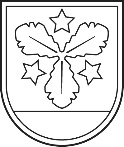 Aizkraukles novada pašvaldībaAIZKRAUKLES NOVADA INTEREŠU IZGLĪTĪBAS CENTRSuzņēmumu reģ. Nr 40900006725, izglītības iestāžu reģ. Nr. 4551902023Spīdolas iela 11, Aizkraukle, Aizkraukles nov., LV-5101, tālr. 65122862, e-pasts aiic@aizkraukle.lvAizkrauklēApstiprināts ar ANIIC direktores Zanes Romanovas2024. gada 18.aprīļa rīkojumu nr.1-11/24/10Vasaras aktīvās atpūtas un sporta nodarbības bērniem 2024NOLIKUMSDirektore                                                                                                                    Zane Romanova Aktivitātes nosaukums“Vasaras aktīvās atpūtas un sporta nodarbības 2024”.MērķisVeicināt veselīga dzīvesveida popularizēšanu bērniem un uzturēt, un attīstīt bērnu, jauniešu fizisko formu, kā arī sniegt zināšanas par aktīvām brīvā laika pavadīšanas iespējām. UzdevumiDot iespēju bērniem attīstīt savas spējas, papildināt prasmes un iemaņas.Nodrošināt bērniem drošu aktīvo atpūtu sporta zālē, stadionā, dabā un pie ūdens.Mācīties saskarsmes kultūru, izjust atbildību par uzticēto pienākumu izpildi.OrganizatoriAizkraukles novada Interešu izglītības centrs.Vieta un laiksNodarbības notiks no 01.07.2024. līdz 26.07.2024., katru darba dienu no plkst. 09.00 līdz pulksten 13.00:Fizisko aktivitāšu nodarbības notiks gan iekštelpās (Aizkraukles novada vidusskolas sportā zāle (Lāčplēša ielā 21), gan ārtelpās –  Aizkraukles pilsētas stadionos vai citās aktivitātēm piemērotās vietās.Dalībniekus dala grupās:no 01.07. līdz 05.07. (20 dalībnieki),no 08.07. līdz 12.07. (20 dalībnieki),no 15.07. līdz 19.07. (20 dalībnieki), no 22.07. līdz 26.07. (20 dalībnieki).Sākotnēji katrs dalībnieks var pieteikties uz vienu nodarbību ciklu (1 nedēļu). Ja grupas netiks nokomplektētas, pastāv iespēja pieteikties arī uz otru nodarbību ciklu. DalībniekiNodarbības paredzētas Aizkraukles novada bērniem vecumā no 7 līdz 12 gadiem. PieteikšanāsViens no vecākiem vai likumiskajiem pārstāvjiem no 22.04.2024. līdz 24.05.2024. elektroniski aizpilda iesnieguma formu: https://ej.uz/sportojam_vasara_2024Pēc pieteikuma aizpildīšanas uz vecāka vai likumiskā pārstāvja e-pastu tiks nosūtīta apstiprinājuma ziņa un sīkāka informācija par nodarbībām.  Līdz 28.maijam vecākam vai likumiskajam pārstāvim, jāierodas ANIIC  un jāparaksta aizpildītā elektronikās iesnieguma  veidlapa. Pretējā gadījumā, Jūsu bērns netiks uzņemts nodarbībās.NosacījumiDalībniekus nodarbībās uzņem, pamatojoties uz dalībnieka likumiskā pārstāvja iesniegumu un ANIIC direktores rīkojumu.Ierodoties uz pirmo nodarbību dienu, jāiesniedz ārsta izziņa, kas izsniegta ne ātrāk kā 5 dienas pirms nodarbību sākuma, kas apliecina, ka bērns ir vesels, un var piedalīties sporta nodarbībās.Bērniem, kuri apmeklē ”Vasaras aktīvās atpūtas un sporta nodarbības 2024” jāievēro Aizkraukles novada Interešu izglītības centra Iekšējās kārtības noteikumi un sporta zāles izmantošanas noteikumi. Noteikumu neievērošanas gadījumā bērns var tikt atskaitīts no nodarbību grupas. Jāierodas tieši uz nodarbības sākumu – ne ātrāk kā 10 minūtes pirms noteiktā nodarbību sākuma laika. Uz nodarbībām jāierodas laikapstākļiem piemērotā sporta tērpā, slēgtos sporta apavos, jābūt cepurei. Uzturoties sporta zāle jābūt maiņas sporta apaviem.Uz nodarbībām līdzi jāņem ūdens, maizītes pusdienu pauzei.Nodarbības nedrīkst apmeklēt, ja parādījušās infekcijas slimību pazīmes (klepus, iesnas, kakla sāpes, izsitumi, caureja, vemšana, u.c.),  vai ja noteikta pašizolācija, izolācija vai karantīnas nosacījumi.  Par to uzreiz ziņot nodarbību pedagogam vai nodarbību organizatoram ANIIC. KontaktinformācijaAizkraukles novada Interešu izglītības centra metodiķe Sandra Popenkova,  telefona nr. 65133902, mob.tel. 26396089, e-pasts: sandra.popenkova@aizkraukle.lv